План работы отряда 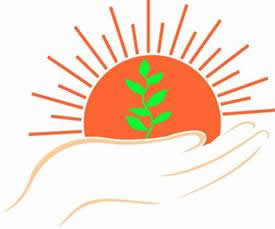 11 июня (пятница)День 9Хрустальное сердце России9.30Полчаса на чудеса «Никольск - хрустальное сердце России»Воспитатели11 июня (пятница)День 9Хрустальное сердце России10.00Экскурсия в Никольск.Квест-игра в городском паркеВоспитатели11 июня (пятница)День 9Хрустальное сердце России11.00Час здоровьяФизруки11 июня (пятница)День 9Хрустальное сердце России15.00Час здоровьяФизруки11 июня (пятница)День 9Хрустальное сердце России16.00Конкурс чтецов «Все это Родиной зовется!» Воспитатели11 июня (пятница)День 9Хрустальное сердце России17.00Игры на свежем воздухеВоспитатели